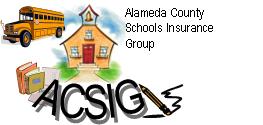 Alameda County Schools Insurance Group (ACSIG)5776 Stoneridge Mall Rd., Suite 130 Pleasanton, CA 94588MINUTESFull BoardDate:          Thursday, November 4, 2021       Time:         12:00PMLocation:   Video Meeting	       Join Zoom Meetinghttps://us02web.zoom.us/j/7358807014?pwd=OWtmZkdmZmVwT0hCZklsNXA4RURXUT09      Meeting ID: 735 880 7014
     Passcode: acsig20This meeting was called to order at 12:04 PMRoll call Full Board Annette Heldman		President		New Haven Unified School DistrictSusan Kinder       	 	Vice President		Livermore Valley Joint USDJackie Kim			Board Member	Albany Unified School DistrictSuzy Chan      	      		Board Member	Castro Valley USDChris Hobbs			Board Member	Dublin Unified School DistrictAnthony Oum			Board Member	Eden Area ROPShailesh Regmi		Board Member	Mountain House Unified School DistrictMarie Dela Cruz		Board Member	Newark Unified School DistrictRuth Alahydoian		Board Member	Piedmont Unified School DistrictAhmad Sheikholeslami	Board Member	Pleasanton Unified School DistrictDr. Kevin Collins	 	Board Member	San Leandro Unified School DistrictMadeline Gabel		Board Member	San Lorenzo Unified School DistrictJulie Duncan 			Board Member	Tri-Valley ROPKimberly Dennis     	 	Executive Director   	Alameda County Schools Insurance Celina Flotte             		Executive Assistant 	Alameda County Schools InsuranceTara Cooper-Salaiz		Guest			Keenan & AssociatesPatrice Grant			Guest 			Keenan & AssociatesRon Martin			Guest			Keenan & AssociatesMichael Clark			Guest			Keenan & Associates	Dave Kundert			Guest			Keenan & AssociatesHesam Fayaz			Guest			SETECHHeather Daud	Rubio		Guest			Christy White & AssociatesMark Payne			Guest			Morgan StanleyAcceptance of the AgendaIt was moved by Dr. Kevin Collins and seconded by Susan Kinder to approve the agenda as presented.Ayes: Kinder, Kim, Chan, Hobbs, Oum, Regmi, Alahydoian, Sheikholeslami, Collins, Gabel, DuncanNays: None.Abstain: None.Public Comment on Open Session Agenda ItemsPursuant to the Brown Act, each public agency must provide the public with an opportunity to speak on any matter within the subject matter jurisdiction of the agency and which is on the agency’s agenda for that meeting.  The Board of Directors allows speakers to speak on agendized and non-agendized matters under public comment.  Comments are limited to no more than 3 minutes per speaker.  By law, no action may be taken on any item raised during the public comment periods and matters may be referred to staff for placement on a future agenda of the Board of DirectorsConsent CalendarReview Items listed on the consent agenda for any adjustments and adoptions. Executive Committee Minutes from May 13, 2021 Full Board Minutes from May 20, 2021 2020/21 Fourth Quarter Financials 2020/21 Fourth Quarter Investment Report It was moved by Ahmad Sheikholeslami and seconded by Suzy Chan to accept the consent calendar.Ayes: Kinder, Kim, Chan, Hobbs, Oum, Regmi, Alahydoian, Sheikholeslami, Collins, Gabel, DuncanNays: None.Abstain: None.General Business Election of Executive CommitteeThe Executive Committee has suggested recruiting Piedmont to the Executive Committee. ACOE and San Leandro has agreed to continue sitting on the committee.It was moved by Jackie Kim and seconded by Chris Hobbs to recommend to approve.Ayes: Kinder, Kim, Chan, Hobbs, Oum, Regmi, Dela Cruz, Alahydoian, Sheikholeslami, Collins, Gabel, DuncanNays: None.Abstain: None.Annual ReportThe Executive Director presented the 2020/21 Annual Report. 2020/ 21 AuditHeather Daud of Christy White presented the 2020/21 Audit to the Full Board.It was moved by Jackie Kim and seconded by Dr. Kevin Collins to recommend approval of the Audit to the Board.Ayes: Heldman, Kinder, Kim, Chan, Hobbs, Oum, Regmi, Dela Cruz, Alahydoian, Sheikholeslami, Collins, Gabel, DuncanNays: None.Abstain: None.2021/ 22 First Quarter Financials & Cash Flow StatementLaurena Grabert from SETECH presented the 2021/22 1st Quarter Financials. 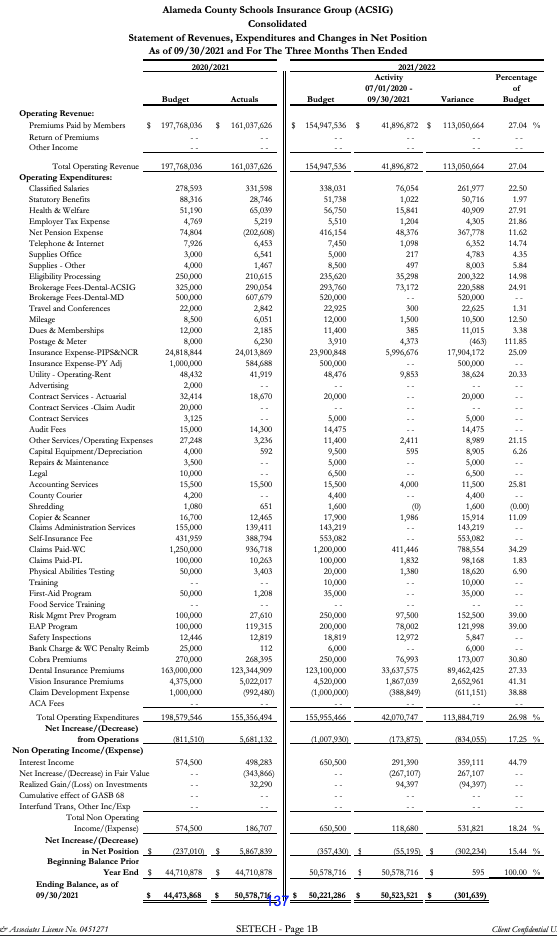 It was moved by Susan Kinder and seconded by Ruth Alahydoian to approve the 4th Quarter Financials.Ayes: Heldman, Kinder, Kim, Chan, Hobbs, Oum, Regmi, Dela Cruz, Alahydoian, Sheikholeslami, Collins, Gabel, DuncanNays: None.Abstain: None.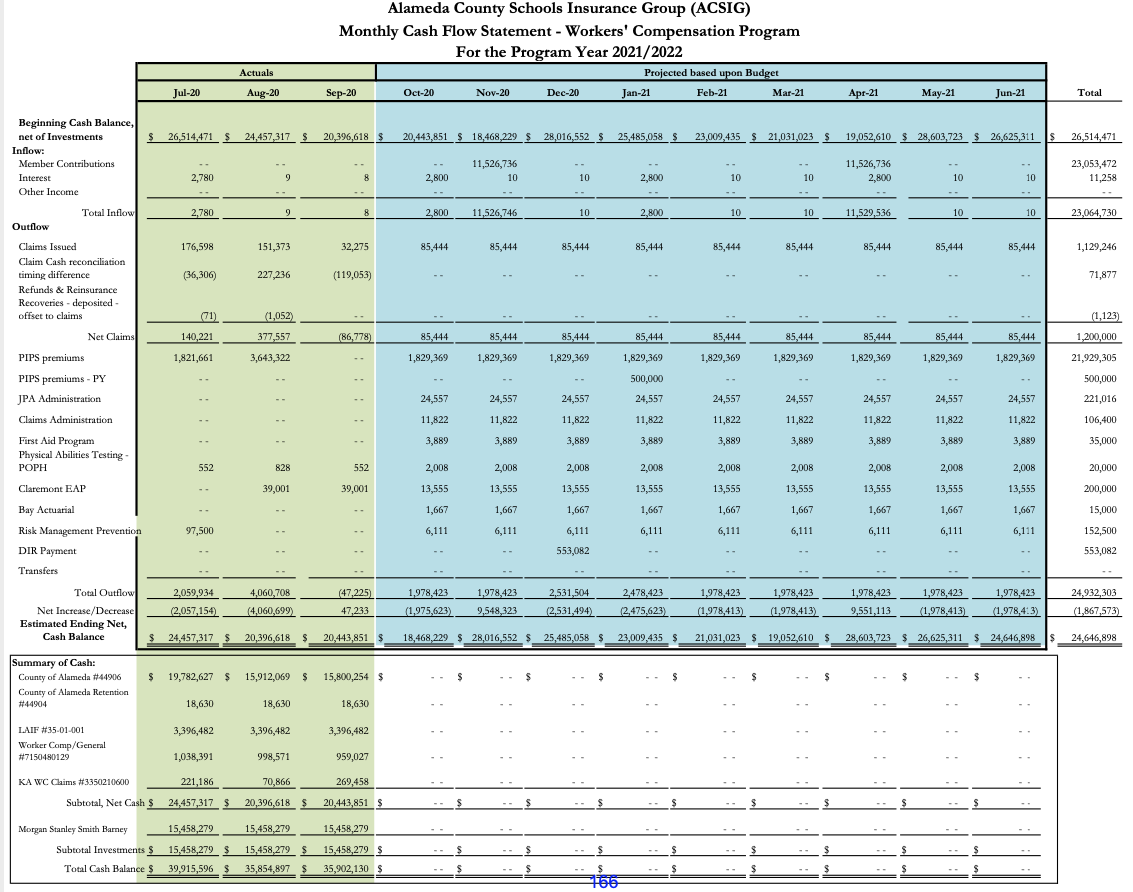 There was a motion to transfer $5M cash into investments. It was moved by Dr. Kevin Collins and seconded Madeline Gabel. Ayes: Heldman, Kinder, Kim, Chan, Hobbs, Oum, Regmi, Dela Cruz, Alahydoian, Sheikholeslami, Collins, Gabel, DuncanNays: None.Abstain: None.2021/ 22 First Quarter Investment Report Mark Payne presented the 2020/21 1st Quarter investment report. 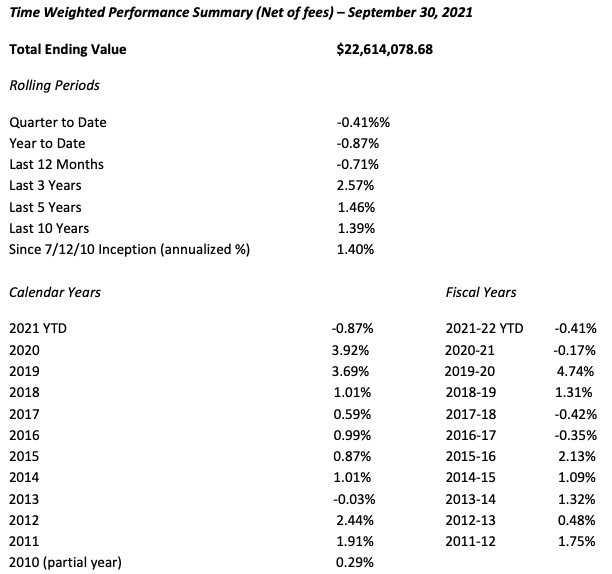 It was moved by Dr. Kevin Collins and seconded by Jackie Kim to approve the1st Quarter Investment Report.Ayes: Heldman, Kinder, Kim, Chan, Hobbs, Oum, Regmi, Dela Cruz, Alahydoian, Sheikholeslami, Collins, Gabel, DuncanNays: None.Abstain: None.Strategic PlanningThe Executive Director updated the Board on topics of discussion for the strategic plan. The meeting will be held on January 13, 2022, at the Pleasanton Marriott.Albany EndorsementThe Executive Director discussed the endorsement for Albany SELPA.It was moved by Dr. Kevin Collins and seconded by Chris Hobbs to approve of the Albany Endorsement.Ayes: Heldman, Kinder, Kim, Chan, Hobbs, Oum, Regmi, Dela Cruz, Alahydoian, Sheikholeslami, Collins, Gabel, DuncanNays: None.Abstain: None.Delta Rate offset/ RebateThe Executive Director discussed having a rate offset/ rebate in the dental program. The ACSIG Dental program continues to improve its net position.It was moved by Dr. Kevin Collins and seconded by Shailesh Regmi to approve the motion to have a one-month rate pass for fixed members for the month of January.Ayes: Heldman, Kinder, Kim, Chan, Hobbs, Oum, Regmi, Dela Cruz, Alahydoian, Sheikholeslami, Collins, Gabel, DuncanNays: None.Abstain: None.Workers CompensationService Plan 2021/ 2022The service team reviewed the 2021/22 Service Plan, this year the service team a service plan to better document responsibilities and timelines.Workers Compensation Claims HistoryThe Executive Director and Michael Clark of Keenan Associates reviewed a 3-year claims history report. As resources are dedicated to improving frequency and severity of injuries within ACSIG, it is important to review claims data to evaluate the effectiveness of programs. Through analysis, we can identify trends within the districts.Current Trends in Claims – ParasThe Executive Director and Keenan Associates discussed the current trend in claims, Paraeducators. The most dramatic trend from transitioning back to in-person learning has been from the Special Education population. ACSIG has seen extremely high numbers of paraeducator injuries and accompanying psychological claims.Sketchers UpdateACSIG has seen a reduction of injuries since the implementation of the shoe program. The shoe program has now been expanded to include Maintenance/ Custodial/ Warehouse employees. Skechers automatically gives a 30% discount to all employees so that are able to purchase shoes with a retail value of $90 or less.EAP UpdateThe Executive Director discussed with the committee how implementation has been slow due to the current remote working environment and direct access to employees for the program introduction. Those who have utilized the services have given very positive feedback.PIPS Profit CommissionThe Executive Director discussed the opportunity to participate in a profit commission portion of the PIPS agreements with its reinsurers. Due to the great performance in 2014- 2017, the reinsurers are estimating a return to PIPS members. The estimate for ACSIG is $546,925.It was moved by Dr. Kevin Collins and seconded by Ruth Alahydoian  to request our refund by check.Ayes: Heldman, Kinder, Kim, Chan, Hobbs, Oum, Regmi, Dela Cruz, Alahydoian, Sheikholeslami, Collins, Gabel, DuncanNays: None.Abstain: None.Future PlanningThis meeting was adjourned by Annette Heldman at 1:20 PM